Pressemitteilung
u::Lux erstmals offizieller Aussteller auf weltgrößter Messe für Wohn- und GebäudeautomationDie Integrated Systems Europe öffnete vom 10.-12.02.2015 bereits zum 12. Mal im RAI Amsterdam ihre Pforten und verzeichnete dabei einen Rekord von über 59.000 Besuchern - eine Steigerung von 16% gegenüber dem starken Vorjahr!Zum ersten Mal auf der ISE in Amsterdam, aber auch zum ersten Mal überhaupt präsentierte die u::Lux GmbH als Aussteller den „u::Lux Switch“ einem breiten Fachpublikum. Das intelligente Raumbediengerät ermöglicht die individuelle Steuerung der gesamten Gebäudetechnik über ein hochauflösendes Farbgrafikdisplay mit frei gestaltbaren Symbolen. Standardisierte Ethernet-Netzwerktechnologie unterstützt Audiowiedergaben, Gegensprech- und Ruffunktion, wobei die Konfiguration einfach und bequem über die kostenfreie Konfigurationssoftware "u::Lux Config" erfolgt. Dabei ist der „u::Lux Switch“ mit allen modernen Gebäudesteuerungen wie B-control, Beckhoff, iBricks, Loxone, Wago, Evon, Home Wizard etc. kompatibel und nur so groß wie ein konventioneller Schalter.Zur individuellen Steuerung von Licht, Beschattung, Heizung, Klima sowie dem gesamten multimedialen Gebiet im Bereich Smart Building und Smart Home sind somit nicht mehr unzählige Schalter notwendig. Mit dem „u::Lux Switch“ genügt ein Einziger.Als eine der am schnellsten wachsenden Messen überhaupt bot die ISE 2015 auf einer Ausstellerfläche von über 40.000qm in zwölf Hallen erneut eine breite Plattform für hochentwickelte Produktneuheiten von über 1.000 Austellern. „Fachbesucher aus der Automationsbranche und auch Endkunden wissen die internationale Qualität dieser einzigartigen Messe zu schätzen. Wir freuen uns sehr, dieses Jahr zum ersten Mal ein Teil davon zu sein und dem Publikum unseren brandneuen „u::Lux Switch LSA“ für die Sternverkabelung vorzustellen“, freut sich Geschäftsführer Andreas König. Der „u::Lux Switch LSA“ ist mit jedem beliebigen PoE-Switch kombinierbar und bereits seit Mitte Jänner 2015 im Einsatz. „Die Resonanz fiel noch besser aus als erhofft. Wir sind sicher, mit der Teilnahme an der ISE in diesem Jahr einen großen Schritt nach vorne zu machen“, meint Geschäftsführer Klaus Haber zuversichtlich.

Über u::Lux:
u::Lux GmbH ist der neue Firmenname der ehemaligen "haber & koenig electronics Gmbh", die Anfang 2002 von Klaus Haber und Andreas König gegründet wurde. Die Idee zu u::Lux wurde Ende 2009 geboren und ab Mitte 2010 bis Mitte 2012 zum serienreifen Produkt ausgearbeitet. Das Unternehmen richtet sich sowohl an den Building-Automation-Markt wie auch an den Smart-Home-Markt. Die gesamte Entwicklung von u::Lux wurde am Standort Bergheim umgesetzt. Produziert werden die Produkte in Österreich und Deutschland. Das Ziel der u::Lux GmbH ist es, Gebäudeautomatisierung zu entwickeln und zu produzieren, die sowohl ökologisch wie auch ästhetisch höchste Ansprüche erfüllt.398 Wörter, 2.892 ZeichenPressekontakt:
u::Lux GmbH
Melanie Steinbacher
Rechtes Salzachufer 42
5101 Bergheim
E-Mail: pr@u-lux.com
Tel.: +43/662/450351-15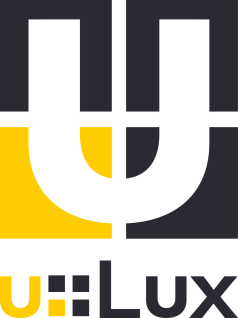 Presse Ressourcen & Logos:	http://www.u-lux.com/press
Produktbilder:	http://www.u-lux.com/productimages
Druckvorlagen:	http://www.u-lux.com/printtemplates